Родителям на заметку…Рецепты блюд для вкусных завтраков.Сырники «Школьный звонок».100 г творога, 3–4 ч.л. муки, 2 ст.л. геркулеса, 2 ч.л. сливочного масла, 1 яйцо, формочки в виде колокольчика – по желанию, растительное масло – для жарки. Творог протереть через сито, добавить яйцо, овсяные хлопья, муку и тщательно перемешать. Собрать массу в колобок и раскатать скалкой в пласт толщиной 1 см. Формочкой вырезать колокольчики (если нет формы, сформировать шарики руками), обжарить на растительном масле или приготовить на пару. Подавать с медом или сладким ягодным соусом.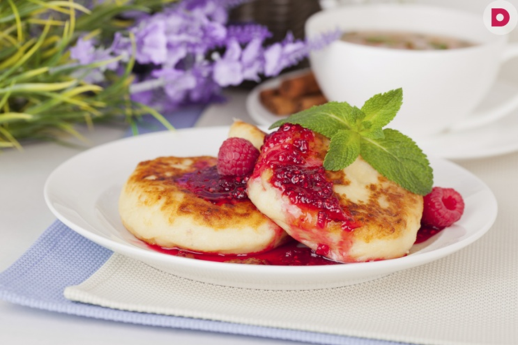 Овсяные блинчики «Ягодка-малинка». 200 мл молока, 1 яйцо, 120 г овсяной муки, 1 ст.л. сахара, 1 ч.л. разрыхлителя, щепотка соли, свежая или замороженная малина (или любые другие ягоды), мед. Яйца взбить с солью и сахаром, влить молоко, добавить просеянную муку и разрыхлитель, перемешать венчиком до однородной массы. Испечь блинчики. На блин выложить ягоды, добавить несколько капель меда, свернуть.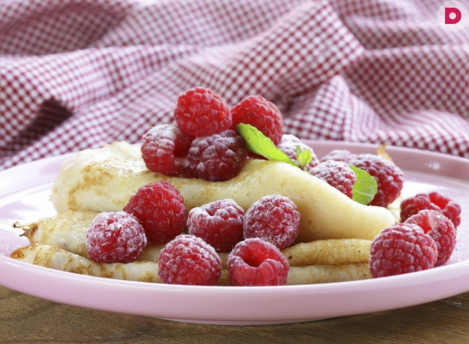 Салат «Нарядные бантики». 80-100 г макарон «Бантики», 5–6 соцветий брокколи, четверть красного болгарского перца, 1 ст.л. замороженного горошка, 100 г ветчины или отварной говядины, 2-3 черри, щепотка тертого сыра. Макароны отварить и промыть под холодной водой. Брокколи и горошек отварить на пару, остудить. Перец и ветчину нарезать небольшими кубиками, добавить макароны, брокколи, горошек и перемешать. Выложить салат на тарелку, сверху посыпать тертым сыром и украсить дольками черри.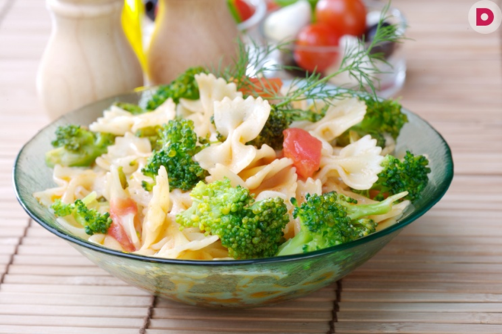 Уважаемые родители, помните!Главное-это здоровье вашего ребенка и улыбка на его лице.МБОУ «Айская СОШ»Памятка для родителей.Правильное питание школьника.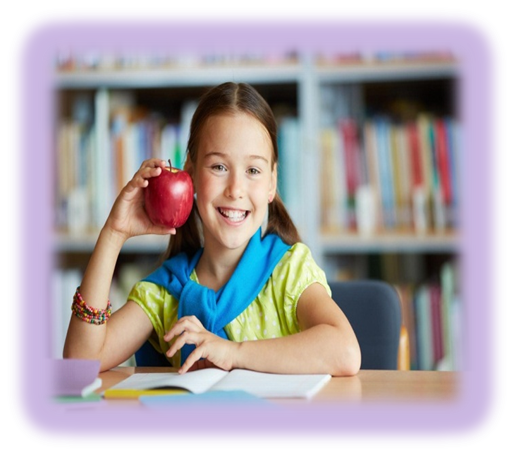 Здоровье ребенка превыше всего,Богатство Земли не заменит его!Основы здоровья закладываются в школьные годы!Правильное питание- питание, обеспечивающее рост, нормальное развитие  и жизнедеятельность человека, способствующее укреплению здоровья и профилактике заболеваний.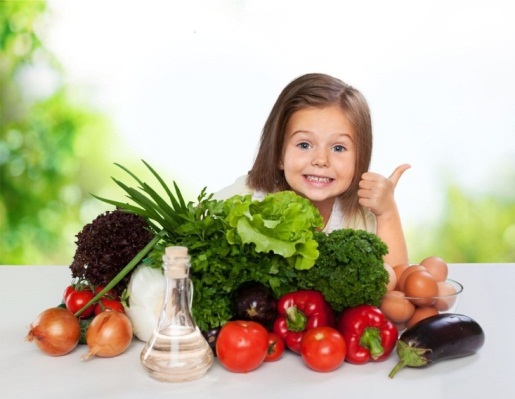 Необходимые продукты для полноценного питания школьника.БелкИ - «кирпичики», из которых строятся клетки организма. Ценными для школьника  являются рыбный и молочный белок. Содержатся в молоке, твороге, сыре, рыбе, мясе, яйцах.ЖирЫ - источники энергии. Содержатся в масле, сметане, сале. Норма потребления жиров для школьника – 80-90 граммов в сутки.Углеводы. Необходимы для пополнения энергетических запасов организма. Содержатся в хлебе, картофеле, крупах, мёде, сухофруктах, сахаре.Витамины и минералы. Содержатся в моркови, перце, зелени, помидорах, шиповнике, рябине, смородине, цитрусовых, печени, овсяной и гречневой крупах, молоке, твороге, ржаном хлебе, капусте, яблоках, бобовых.Важно помнить! В рационе школьника должны присутствовать минеральные соли и микроэлементы: йод, железо, фтор, медь, селен.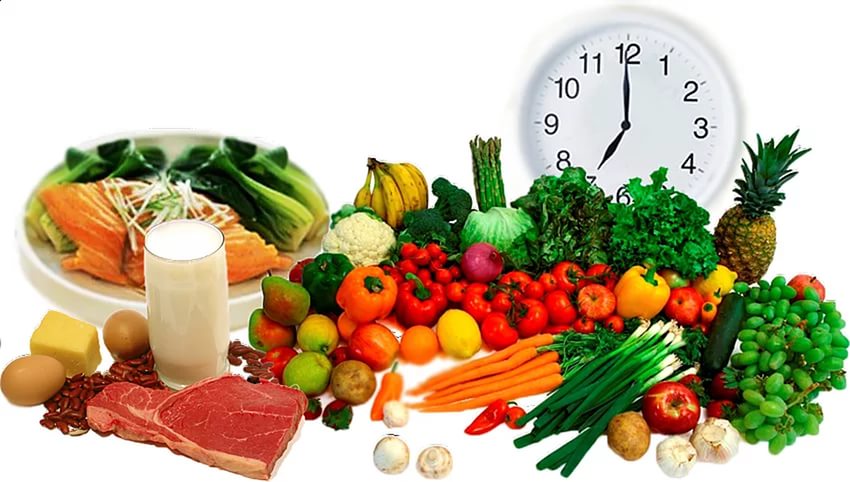 Правила здорового питания школьника.Питание должно быть максимально            разнообразным.Есть следует 4-5 раз в течение дня, желательно в одно и тоже время.При каждом приеме пищи следует употреблять продукты, содержащие клетчатку, такие как хлеб, крупяные и макаронные изделия, рис, картофель, овощи, фрукты.Хлеб и хлебобулочные изделия должны быть из муки грубого помола и муки, обогащенной  микронутриентами.Ежедневно в рационе должны присутствовать молоко и молочнокислые продукты. Минимум 2 раза в неделю необходимо есть натуральный творог.Каждый день необходимо есть большое количество овощей, фруктов.Рекомендуется ограничить количество употребляемой соли.10 самых «вредных» продуктов.Леденцы, жевательные конфеты, пастила и мармелад неестественно ярких расцветок.Чипсы, картофель фри.Газированные напитки.Шоколадные батончики.Колбасы и сосиски.Жирное мясо.Майонез, кетчуп, фабричные соусы.Продукты быстрого приготовления.Соль.Алкоголь.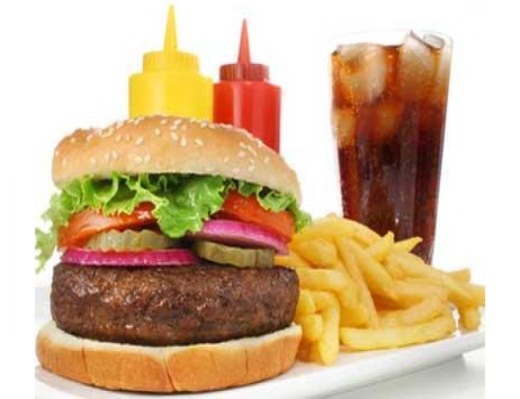 